Разработано главным экспертом по компетенции«Управление экскаватором»________________/Мартынович А.А.(подпись)                                  (ФИО главного эксперта)Региональный этап Чемпионата по профессиональному мастерству «Профессионалы» и Чемпионата высоких технологий в Красноярском крае в 2023 году.ПЛАН ЗАСТРОЙКИпо компетенции: «Управление экскаватором»    Модуль «А»                                                                              Модуль «Б»                                                                                                           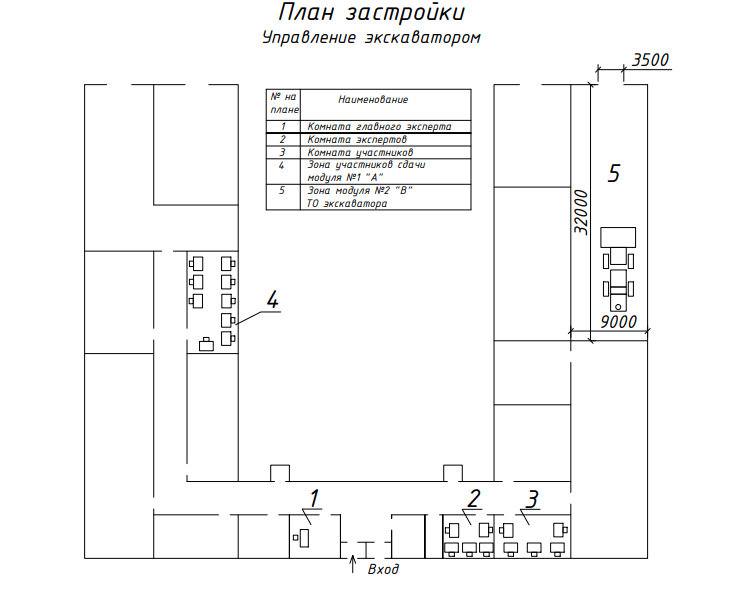 Модуль «В», «Г»                                                                                                    Модуль «Д»                                                                                                           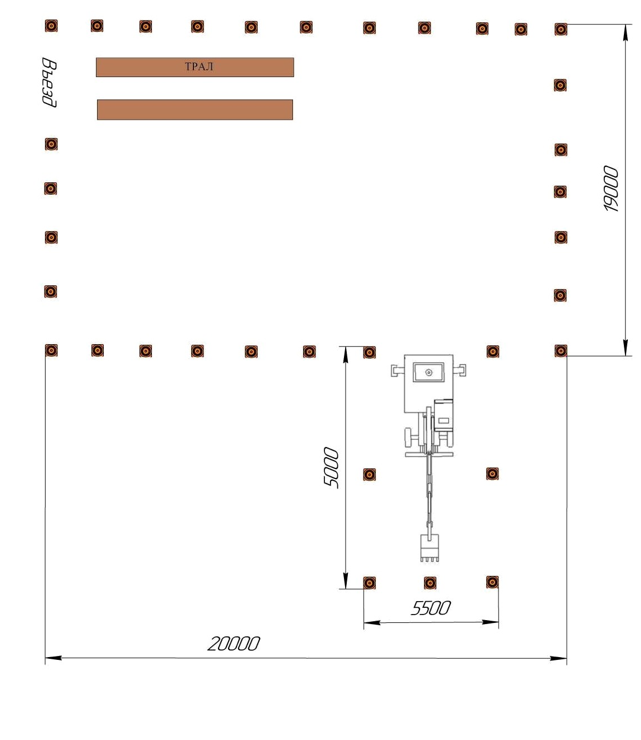 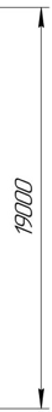 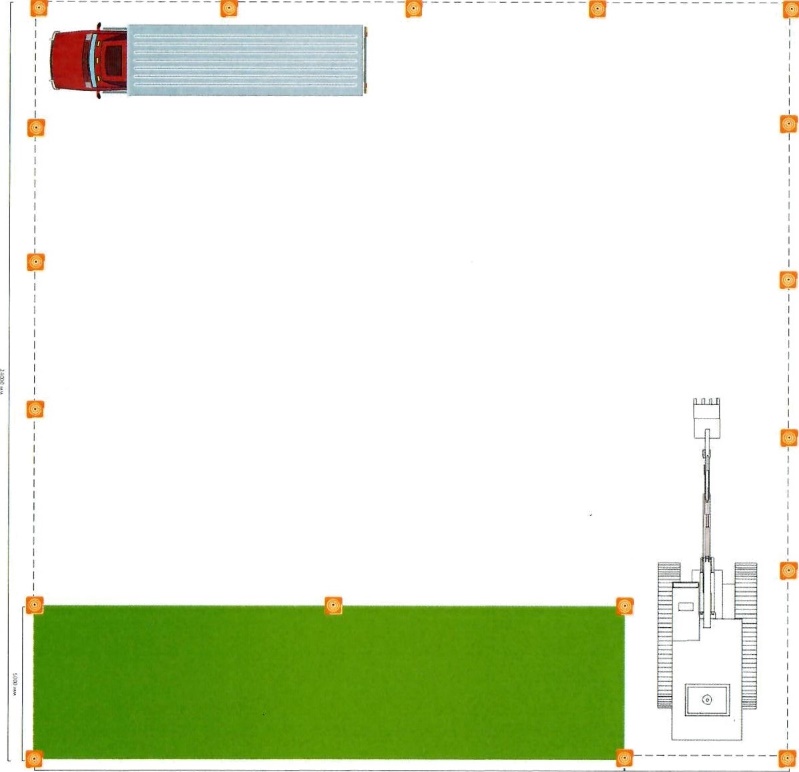 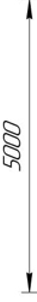 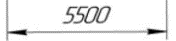 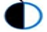 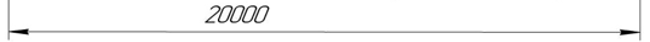 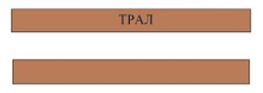 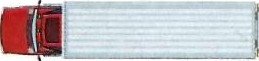          Автомобиль самосвал                                                                                                                                                            Трал (по габаритам экскаватора)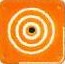 Конус дорожный  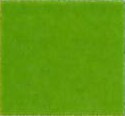 ГрунтРабочее место